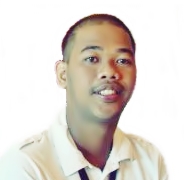 Gulfjobseeker.com CV No: 879204Mobile +971505905010 / +971504753686 To get contact details of this candidatesSubmit request through Feedback Linkhttp://www.gulfjobseeker.com/feedback/submit_fb.php Objective: To have a career where I can apply all my skills and knowledge, and in the process of enhancing it, will then make me competent to the job that I’m applying for.RELATED WORK EXPERIENCES					                     	              Davao Prison and Penal Farm Hospital (February 2010 –February 2012 )		Staff NurseCorrectional nursing for two years.Deputized Staff Nurse at Davao Prison and Penal Farm Hospital, a government established tertiary hospital with 250 bed capacity and has been rotated at 	several areas such as ; Emergency Room, Isolation Unit, and 	Medical/surgical Ward.Works as infirmary nurses and having duties like doing reports, assessments, meds, admissions, discharges, taking off orders. We do the initial screenings and identify medical problems and current medications.Penshoppe  SM city mall (May 2007 - June 2009)Sales RepresentativeResponsible for meeting with customer to determine requirements of the customers.Increases the sales of the store with the help of new campaigns strategies and plans.Greeting customers and maintain good relationship with the regular and permanent customers.Nurse Internship (2005-2007):Davao Doctors Hospital		Quirino St., Davao CityDavao Regional Hospital		Apokon, Tagum City, Davao del NorteDigos Doctors Hospital			Digos City, Davao del SurDavao Medical Center			Bajada, Davao CityDavao del Sur Provincial Hospital	Digos City, Davao del SurMedical Center of Digos Cooperative	Digos City, Davao del SurNew Day Recovery Center		Lanang, Davao CityTECHNICAL SKILLS/ SPECIAL SKILLS 						        	                                     English LiteracyECG tracingBasic Life SupportEmergency NursingIV therapistBasic Computer Literacy SkillsProficient in MS Word, Ms Excel, MS PowerPointSoftware installation, Access Internet/ E-mailsEDUCATIONAL BACKGROUND								  Davao Doctors College, Gen. Malvar St., Davao CityBachelor of Science in Nursing(2003-2007)Nurse Licensure Examination Passer, Davao City     (November 2009)       SEMINAR/ CONFERENCE/ TRAININGS				      	          		MAY 19-21, 2010 		BASIC INTRAVENOUS THERAPY TRAINING	RDR CONFERENCE HALL DAVAO REGIONAL HOSPITAL, TAGUM CITY, PHILIPPINESMay 3-4, 2010		Basic Life Support				CPR FOR HEALTH CARE PROVIDERS Room 303 PNRC bld., M. Roxas Avenue, Davao City                 May 3-4, 2010		Basic Life Support				AED OPERATION COURSE Room 303 PNRC bld., M. Roxas Avenue, Davao City                 May 5-9, 2010		FIRST AID TRAINING				STANDARD 40 HOURS SESSION 	Room 303 PNRC bld., M. Roxas Avenue, Davao CityAPRIL 19, 2010		HIV/AIDS SEMINAR 	Room 4/F WILLIAM TAN ROOM. PNRC bld., M. Roxas Avenue, Davao CityMarch 13, 2007	Community Health Nursing and Microsystem of Traditional Medicine “Herbal Health for Optimum Wealth” Davao Doctors College	Gen. Malvar St., Davao CityMarch 10, 2007	Nursing ethics	“A Key to the Professional Development of New Nurses”	Davao Doctors College	Gen. Malvar St., Davao CityMarch 06, 2007	Transforming Global Health Care through Leadership “Filipino Nurses: Take the Lead”	Davao Doctors College	Gen. Malvar St., Davao CitySeptember 7-9, 2006	First Aid and Basic Life Support Training (CENTRAL 911)			     	Davao Doctors College			     	Gen. Malvar St., Davao CityPERSONAL DATA								           		Birthday		:	September 24, 1985		Weight		:	68 kilos 		Height			:	5’7”			Status			:	Single	Religion		:	Roman Catholic	Nationality		:	Filipino	Health			:	Good